Dear Sir/Madam,1	Further to TSB Circular 111 of 13 September 2023, and pursuant to clause 9.5 of WTSA Resolution 1 (Rev. Geneva, 2022), I hereby inform you that TSAG reached the following decision during its Plenary session held on 26 January 2024 concerning the following draft ITU-T text:2	Available patent information can be accessed online via the ITU-T website.3	The text of the pre-published Recommendation will soon be available on the ITU-T website at http://itu.int/itu-t/recommendations/. 4	The text of the Approved Recommendation will be published by ITU as soon as the instructions on the use of the terms "chairman" or "chair" from the ITU Council has been provided to TSAG.Yours faithfully,Seizo Onoe
Director of the Telecommunication
Standardization Bureau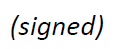 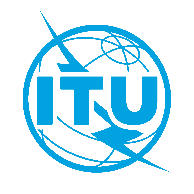 International telecommunication unionTelecommunication Standardization BureauInternational telecommunication unionTelecommunication Standardization BureauGeneva, 07 February 2024Geneva, 07 February 2024Ref:TSB Circular 175TSAG/BJTSB Circular 175TSAG/BJTo:-	Administrations of Member States of the Union;Copy to:-	ITU-T Sector Members;-	ITU Academia-	The Chair and Vice-Chairs of TSAG;-	The Director of the Telecommunication Development Bureau;-	The Director of the Radiocommunication BureauTo:-	Administrations of Member States of the Union;Copy to:-	ITU-T Sector Members;-	ITU Academia-	The Chair and Vice-Chairs of TSAG;-	The Director of the Telecommunication Development Bureau;-	The Director of the Radiocommunication BureauTel:+41 22 730 6311+41 22 730 6311To:-	Administrations of Member States of the Union;Copy to:-	ITU-T Sector Members;-	ITU Academia-	The Chair and Vice-Chairs of TSAG;-	The Director of the Telecommunication Development Bureau;-	The Director of the Radiocommunication BureauTo:-	Administrations of Member States of the Union;Copy to:-	ITU-T Sector Members;-	ITU Academia-	The Chair and Vice-Chairs of TSAG;-	The Director of the Telecommunication Development Bureau;-	The Director of the Radiocommunication BureauFax:E-mail:+41 22 730 5853tsbtsag@itu.int  +41 22 730 5853tsbtsag@itu.int  To:-	Administrations of Member States of the Union;Copy to:-	ITU-T Sector Members;-	ITU Academia-	The Chair and Vice-Chairs of TSAG;-	The Director of the Telecommunication Development Bureau;-	The Director of the Radiocommunication BureauTo:-	Administrations of Member States of the Union;Copy to:-	ITU-T Sector Members;-	ITU Academia-	The Chair and Vice-Chairs of TSAG;-	The Director of the Telecommunication Development Bureau;-	The Director of the Radiocommunication BureauSubject:Status of Recommendation ITU-T A.8 after the TSAG meeting (Geneva, 22-26 January 2024)Status of Recommendation ITU-T A.8 after the TSAG meeting (Geneva, 22-26 January 2024)Status of Recommendation ITU-T A.8 after the TSAG meeting (Geneva, 22-26 January 2024)Status of Recommendation ITU-T A.8 after the TSAG meeting (Geneva, 22-26 January 2024)NumberTitleDecisionITU-T A.8Alternative approval process for new and revised ITU T RecommendationsApproved